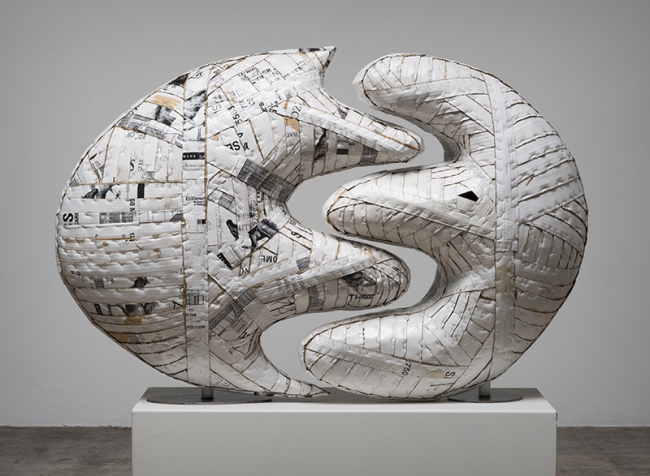 Wood Sculpture - Final AssessmentName:							Period:Project Assessment (40 point): 12345CompletionYou completed less than 30% of your intended designYou completed approx. 30%  of your intended designYou completed 50% of your sculpture based on your designYou completed approx. 80% of your sculpture based on your designYou completed 100% of your sculpture based on your design Construction craftsmanshipYour construction is  not neat and sturdyYour construction is only slightly neat and sturdyYour construction is somewhat neat and sturdyYour construction mostly is  neat and sturdyYour construction is  neat and sturdyNegative SpaceYou did not created negative space to enhances your sculptureYou only slightly created negative space to enhances your sculptureYou somewhat created negative space to enhances your sculptureYou mostly created negative space to enhances your sculptureYou created negative space that enhances your sculptureBalanceYou achieved neither symmetrical or asymmetrical balanceYou only slightly achieved either symmetrical or asymmetrical balanceYou somewhat achieved either symmetrical or asymmetrical balanceYou mostly achieved either symmetrical or asymmetrical balanceYou successfully achieved either symmetrical or asymmetrical balanceSurface FinishingYour finishing treatment was not inspired by a famous artist and/or enhances your designYour finishing treatment was only slightly inspired by a famous artist and/or enhances your designYour finishing treatment was somewhat inspired by a famous artist and/or enhances your designYour finishing treatment was mostly inspired by a famous artist and enhances your designYour finishing treatment was inspired by a famous artist and enhances your designUsed time, care & effortYou did not utilize your time in class productivelyWhile you were somewhat productive in class you could have used much more of your timeWhile you had times that were productive, you had many times that you did not utilize your time wellYou had times that were productive with some minor distractionsYou made productive use of every available moment in classListened and were silent during instructionYou were distracting while instructions were being givenYou were somewhat attentive but also distracted / talkingYou were attentive but missed some elements due to being distractedYou were mostly attentive with minor distractionsYou were attentive while instruction were givenFollowed rules, team tasks & clean upYou did not follow through with task/clean up or broke rulesYou mostly followed rules and task/clean upYou followed rules and completed somewhat of your tasks/clean upYou followed rules and completed most of your tasks/clean upNot only did you follow rules/tasks, but you also went above and beyond to be helpful